I declare that the above facts are correct and that I have not signed another registration form for any other Cricket Club this season.Having read and understood the Club rules/code of conduct I give permission for my son/daughter, details as above, to take part in Junior/Adult matches and Worcestershire Cricket Board cup competitions and do so at his/her and my own risk.I understand it is the parent/carer's responsibility to make necessary arrangements for their child to get to training sessions, home and away matches, either by transporting their own child or by making arrangements with other parents.I consent to having my contact details used by Stourport Cricket Club for the purposes of Cricket Club Business. I understand that I can withdraw consent at any time by contacting the junior organiser/secretary. 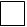 Parent/Guardian Signature:…………………………………………………………………………………….               Date:……………………………………..Full Name:………………………………………………………………………………………………………………..Parental ConsentIn the event that my son/daughter is injured while playing cricket or travelling to and from cricket events and I cannot be contacted on the above numbers, I hereby give my consent for my child to receive medical attention.Parent/Guardian Signature:…………………………………………………………………………………….               Date:……………………………………..Full Name:………………………………………………………………………………………………………………..Photography/Video ConsentI give permission for the above named child to be photographed and be captured on video by Stourport Cricket Club officials for coaching purposes and publicity that may appear on our website.Parent/Guardian Signature: ……………………………………………………………………………………THIS PAGE IS NOT REQUIRED FOR ALL STARS AND DYNAMOS CRICKETERSThe Junior Membership Fee is £10 which also covers your child’s insurance. Please be aware that the Junior Membership Fee is only needed for children OVER 11 years of age.Stourport Cricket Club Rules/Code of Conduct for Junior PlayersAs at AGM November 2023This code of conduct applies to everyone associated with the Stourport Cricket Club Junior Section.Behaviour and dress at grounds (home and away both on and off the field of play) should be in keeping with the traditions of the game of cricket.Foul or abusive language on or off the field of play will not be tolerated under any circumstances.Smoking or the consumption of alcohol is not considered acceptable for those under age, or whilst playing or being coached.Dissent towards umpires’ coaches or an official of the game is considered unacceptable behaviour.Only sportsmanship of the highest level should be played by all concerned at matches, games or whilst being coached.For membership of the Junior Section it is compulsory to complete a registration form.  Completion and return of this form is acknowledgement to abide by the Club rules/code of conduct.  The membership fee is £10 which also covers insurance. Subscriptions will be £3 per session per player who participates in coaching sessionsMatch Fees will also be charged at £3 per playerThe payment of any fees to the Club is the responsibility of individual players/members and should be paid prior to the event.Cricket whites and the Club colours should be worn whilst playing matches or attending coaching sessions.All Club property should be treated with the utmost respect and any wilful damage is the responsibility of the individual(s) concerned.Players who represent the Club are responsible for their own transport to and from matches, the coaches will not arrange transport.The declaration of any relevant medical condition(s) is the responsibility of the Junior member and his/her parent/guardian.Failure to attend coaching sessions on a regular basis may jeopardise a player’s selection.A player selected for a game but unable to attend should notify their team manager as soon as possible.The Junior committee may, in appropriate circumstances grant exemptions to any Junior section member whom it deems necessary or deserving.Failure to comply with the rules/code of conduct may result in disciplinary action being taken by the Junior section committee against the individual(s) concerned.  Code of Conduct for parents/carers Encourage your child to learn the rules and play within them.Discourage unfair play and arguing with officials.Help your child to recognise good performance, not just results.Never force your child to take part in sport.Set a good example by recognising fair play and applauding the good performances of all.Never punish or belittle a child for losing or making mistakes.Publicly accept officials’ judgements.Support your child’s involvement and help them to enjoy their sport.Use correct and proper language at all times.Personal DetailsPersonal DetailsPersonal DetailsPersonal DetailsPersonal DetailsPersonal DetailsProgram (Please Tick)All StarsDynamosDynamosDynamosClub JuniorPlayers Full NamePlayers Full Address PostcodeDate of BirthAge (As of 1st Sept 2024)Age (As of 1st Sept 2024)Town & County of BirthSchool Name / TownYear GroupThe information below should be that of parents/guardians if the child is under 18 years oldThe information below should be that of parents/guardians if the child is under 18 years oldThe information below should be that of parents/guardians if the child is under 18 years oldThe information below should be that of parents/guardians if the child is under 18 years oldThe information below should be that of parents/guardians if the child is under 18 years oldThe information below should be that of parents/guardians if the child is under 18 years oldHome Contact NumberMobile Contact NumberEmail AddressPlease make a note of any relevant medical conditions that we should know about.Payment Method (tick one)Payment Method (tick one)CostBACSBank: HSBCSort Code: 40-43-18 Acc No: 90785024Ref: (Child) NAME Feee.g JAMES D FeeCashPay as you go£10 membershipJunior Training NOT included